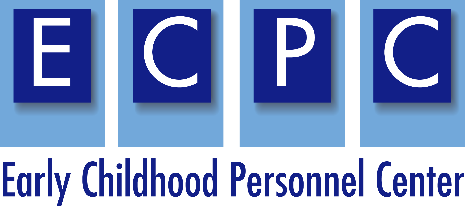 Product EvaluationLeadership Practices ChecklistFourteen individuals attended the three-day (September 12-14, 2019) ECPC Doctoral Student Institute at Avon Old Farms Hotel in Avon, Connecticut.  The participants were asked to evaluate the quality, relevance, and usefulness of five products.  This summary pertains to one of those documents, the Leadership Practices Checklist. Eleven (11) participants completed the product evaluation (78.6% response rate). Table 1.  Quality: Substance and Communication (n=11)Note: SD = Strongly Disagree, D = Disagree, N= Neutral, A = Agree, SA = Strongly Agree, N/A = Not Applicable, M = Mean, STD = Standard DeviationAdditional comments related to the quality of the product:Checklist wording feels a bit in-accessible for users in the field.Could be used for program staff and development for PD audiences.Depending on the audience, it may be too technically written.Relationship/alignment to RPS DEC/CEC standards?Some breakdown of where each item comes from the literature - this could be an addendum.Table 2.  Relevance: Needs, Pertinence & Reach (n = 11)Note: SD = Strongly Disagree, D = Disagree, N= Neutral, A = Agree, SA = Strongly Agree, N/A = Not Applicable, M = Mean, STD = Standard DeviationAdditional comments related to the relevance of the product:[Regarding the Pertinence item] Not sure if there are other similar tools in use? Or Not? Therefore neutral.I think this is hard to evaluate when the context in which it's used is vague.  It is not specific to early Childhood Leadership Practices.Looking at it as the target audience being state/district Part C and Part B leadership positions.Table 3.  Usefulness: Ease & Suitability (n = 11)Note: SD = Strongly Disagree, D = Disagree, N= Neutral, A = Agree, SA = Strongly Agree, N/A = Not Applicable, M = Mean, STD = Standard DeviationAdditional comments related to the usefulness of the product:Other comments:None.Quality SDDNASAN/AMSTDSubstance: The product’s content reflects evidence of conceptual soundness and quality, grounded in recent scientific evidence, legislation, policy, or accepted professional practice. ------74--4.360.50Communication: The product’s content is presented in such a way so as to be clearly understood, as evidenced by being well-organized, free of editorial errors, and appropriately formatted. ------6414.400.52RelevanceSDDNASAN/AMSTDNeed: The product attempts to solve an important problem or deal with a critical issue. --1253--3.910.94Pertinence: The product addresses a problem or issue recognized as important by the target audience(s). ----362--3.910.70Reach: The product’s content is applicable to diverse segments of the target audience(s). ----362--3.910.70UsefulnessSDDNASAN/AMSTDEase: The product addresses a problem or issue in an easily understood way, with directions or guidance regarding how the content can be used to address the problem or issue. --2--72--3.820.98Suitability: The product provides the target audience(s) with information or resources that can be used again or in different ways to address the problem or issue. --2171--3.640.92